新 书 推 荐中文书名：《头、肩膀、膝盖和脚趾》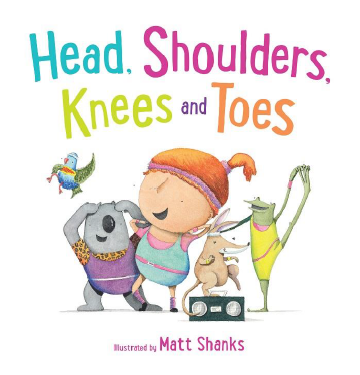 英文书名：HEAD, SHOULDERS, KNEES AND TOES作    者：Matt Shanks出 版 社：Scholastic Australia代理公司：ANA/Yao Zhang页    数：16页出版时间：2018年4月代理地区：中国大陆、台湾审读资料：电子稿类    型：儿童绘本内容简介：这本书的文本十分有趣，让所有年龄段的人都能享受到阅读的乐趣。唱出这首童谣，和可爱的动物们一起做所有的新动作！看看你这首活泼有趣的童谣中能否像袋熊一样扭动你的鼻子，和鸸鹋一起摸摸脚指头，或者跑得和兔耳袋狸一样快。作者马特的前作Twinkle, Twinkle Little Star和Row, Row, Row Your Boat共销售超过5万册！作者简介：马特·先克斯（Matt Shanks）出生在悉尼，现居墨尔本。马特曾在墨尔本一些顶级的设计机构担任创意总监，但同时他也一直坚持着自己的“水彩爱好”。马特的插画简单、幽默、好玩，并处处流露着他的爱国热情。内文插图：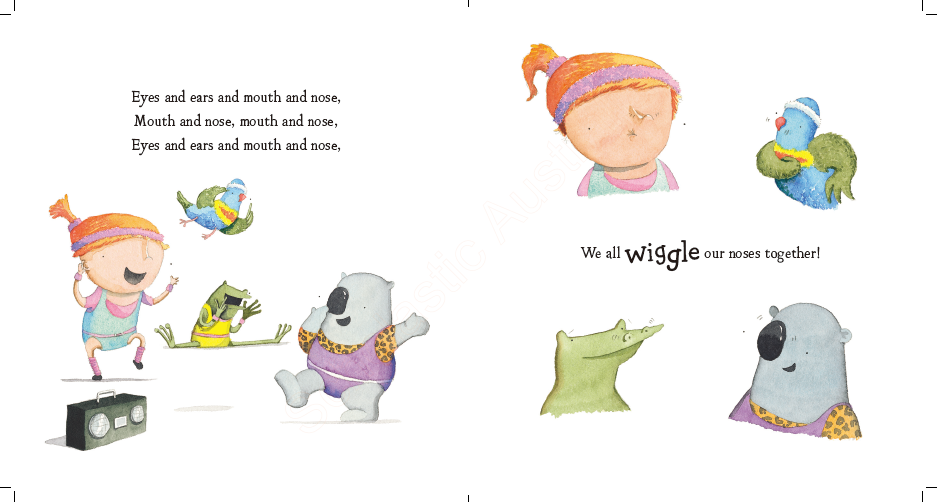 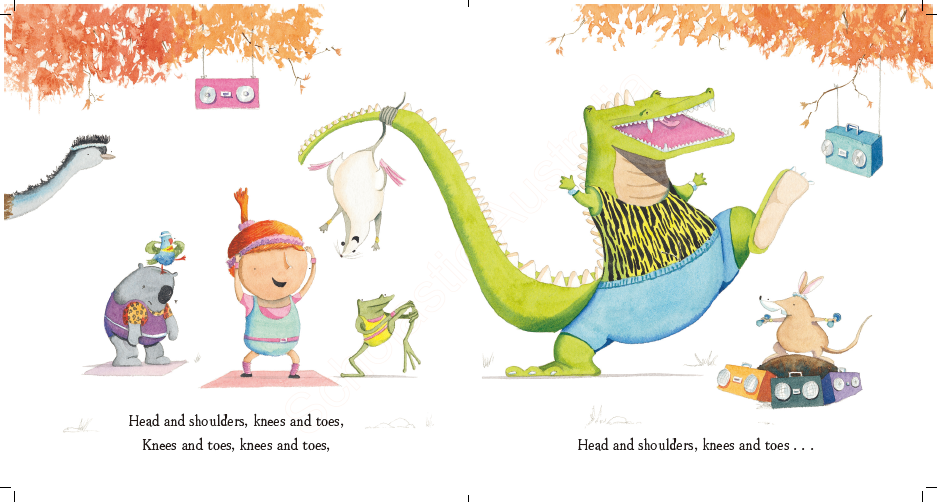 谢谢您的阅读！请将回馈信息发送至：张瑶（Yao Zhang) Yao@nurnberg.com.cn----------------------------------------------------------------------------------------------------安德鲁﹒纳伯格联合国际有限公司北京代表处
北京市海淀区中关村大街甲59号中国人民大学文化大厦1705室, 邮编：100872
电话：010-82449325传真：010-82504200
Email: Yao@nurnberg.com.cn网址：www.nurnberg.com.cn微博：http://weibo.com/nurnberg豆瓣小站：http://site.douban.com/110577/微信订阅号：安德鲁书讯